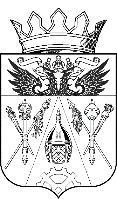 АДМИНИСТРАЦИЯИСТОМИНСКОГО СЕЛЬСКОГО ПОСЕЛЕНИЯПОСТАНОВЛЕНИЕ        16.06.2015г.     	      х.Островского    	                             № 182/1В соответствии с распоряжением Администрации Истоминского сельского поселения от 19.08.2013 г. № 145 « Об утверждении Перечня муниципальных программ Истоминского сельского поселения», -ПОСТАНОВЛЯЮ: 	1. Внести изменения  в постановление «Об утверждении плана реализации муниципальной программы Истоминского сельского поселения "Градостроительная политика поселения на 2015г», согласно приложению.3. Опубликовать данное постановление в информационном бюллетене правовых актов и разместить на официальном сайте Администрации Истоминского сельского поселения в сети Интернет.4. Контроль за исполнением постановления возложить на заместителя Главы Администрации Истоминского сельского поселения Моисееву О.Н..          Глава Администрации           Истоминского сельского поселения                               Л.Н.ФлютаПостановление вносит старший инспектор Н.Н.КалачеваПриложениек постановлению Администрации Истоминского сельского поселения  0т 16.06.2015г           №182/1Планреализации муниципальной программы Истоминского сельского поселения «Градостроительная политика поселения» на 2015 годО внесении изменения в постановление от 30.12.2014 №327 «Об утверждении плана реализации муниципальной программы Истоминского сельского поселения "Градостроительная политика поселения на 2015г».Наименование Ответственный Ожидаемый результатСрокОбъем расходов на 2015 год (тыс. руб.)Объем расходов на 2015 год (тыс. руб.)Объем расходов на 2015 год (тыс. руб.)Объем расходов на 2015 год (тыс. руб.)Объем расходов на 2015 год (тыс. руб.)Наименование Ответственный Ожидаемый результатСроквсегоОбластной бюджетфедеральныйместныйВнебюджетный(инвестиции)123456789Муниципальная  
программа   «Градостроительная политика поселения»    Старший инспектор-архитектор- Приняты изменения в Генеральный план развития Истоминского сельского поселения.- Утверждены Правила землепользования и застройки.- Постановлены на государственный кадастровый учет границы населенных пунктов Истоминского сельского поселения.- Разработана документация по планировке территорий поселения (10 % территории);- В работе Администрации Истоминского сельского поселения используются автоматизированные системы ИСОГД совершенствование нормативно-правовой базы по вопросам развития муниципальной службы; внедрение механизмов, обеспечивающих осуществление муниципальными служащими профессиональной служебной деятельности в соответствии с общими принципами служебного поведения;- Приняты изменения в Генеральный план развития Истоминского сельского поселения.- Утверждены  Правила землепользования и застройки с утвержденным классификатором основных видов разрешенного использования земельных участков и объектов строительства.- Постановлены на государственный кадастровый учет границы населенных пунктов Истоминского сельского поселения.- Разработана документацию по планировке территорий поселения - В работе Администрации Истоминского сельского поселения используются автоматизированные системы ИСОГДВ течении года174,60,00,0126,648,0Подпрограмма«Архитектура и градостроительство»- Приняты изменения в Генеральный план развития Истоминского сельского поселения.- Утверждены Правила землепользования и застройки.- Постановлены на государственный кадастровый учет границы населенных пунктов Истоминского сельского поселения.- Разработана документация по планировке территорий поселения (10 % территории);- В работе Администрации Истоминского сельского поселения используются автоматизированные системы ИСОГД совершенствование нормативно-правовой базы по вопросам развития муниципальной службы; внедрение механизмов, обеспечивающих осуществление муниципальными служащими профессиональной служебной деятельности в соответствии с общими принципами служебного поведения;- Приняты изменения в Генеральный план развития Истоминского сельского поселения.- Утверждены  Правила землепользования и застройки с утвержденным классификатором основных видов разрешенного использования земельных участков и объектов строительства.- Постановлены на государственный кадастровый учет границы населенных пунктов Истоминского сельского поселения.- Разработана документацию по планировке территорий поселения - В работе Администрации Истоминского сельского поселения используются автоматизированные системы ИСОГДВ течении года174,60,00,0126,648,0Подпрограмма«Архитектура и градостроительство»- Приняты изменения в Генеральный план развития Истоминского сельского поселения.- Утверждены Правила землепользования и застройки.- Постановлены на государственный кадастровый учет границы населенных пунктов Истоминского сельского поселения.- Разработана документация по планировке территорий поселения (10 % территории);- В работе Администрации Истоминского сельского поселения используются автоматизированные системы ИСОГД совершенствование нормативно-правовой базы по вопросам развития муниципальной службы; внедрение механизмов, обеспечивающих осуществление муниципальными служащими профессиональной служебной деятельности в соответствии с общими принципами служебного поведения;- Приняты изменения в Генеральный план развития Истоминского сельского поселения.- Утверждены  Правила землепользования и застройки с утвержденным классификатором основных видов разрешенного использования земельных участков и объектов строительства.- Постановлены на государственный кадастровый учет границы населенных пунктов Истоминского сельского поселения.- Разработана документацию по планировке территорий поселения - В работе Администрации Истоминского сельского поселения используются автоматизированные системы ИСОГДВ течении годаОсновное мероприятие  Мероприятия направленные на развитие архитектуры и территориального развития поселения в рамках подпрограммы «Архитектура и градостроительство» муниципальной программы Истоминского сельского поселения «Градостроительная политики поселения»  (Иные закупки товаров, работ и услуг для обеспечения государственных (муниципальных) нужд)- Приняты изменения в Генеральный план развития Истоминского сельского поселения.- Утверждены Правила землепользования и застройки.- Постановлены на государственный кадастровый учет границы населенных пунктов Истоминского сельского поселения.- Разработана документация по планировке территорий поселения (10 % территории);- В работе Администрации Истоминского сельского поселения используются автоматизированные системы ИСОГД совершенствование нормативно-правовой базы по вопросам развития муниципальной службы; внедрение механизмов, обеспечивающих осуществление муниципальными служащими профессиональной служебной деятельности в соответствии с общими принципами служебного поведения;- Приняты изменения в Генеральный план развития Истоминского сельского поселения.- Утверждены  Правила землепользования и застройки с утвержденным классификатором основных видов разрешенного использования земельных участков и объектов строительства.- Постановлены на государственный кадастровый учет границы населенных пунктов Истоминского сельского поселения.- Разработана документацию по планировке территорий поселения - В работе Администрации Истоминского сельского поселения используются автоматизированные системы ИСОГДВ течении года174,60,00,0126,648,0